The Zonta Club of New Orleans “Workship”APPLICATIONS DUE BY March 18, 2019
in the Women’s Center, Earl K. Long Library, Room 201Applications must include the following:Completed application formBrief answers to personal history questionsTwo letters of recommendation Proof of income (federal or state income tax return from the previous year) College Transcript, official or unofficial, and spring 2019 midterm grades (unofficial is okay)List of jobs and activities for past ten years or since high school graduationList prior schooling, including high school, vocational training and colleges, as well as dates of attendancesAPPLICATION FORMName  ______________________________________________________  Date of Birth ____________________Local  Address _______________________________________________________________________________Main Phone __________________________ S. S.# (last 4 digits)_____________Student# __________________Employer __________________________________________Position___________________________________Work Address _______________________________________________Work Phone______________________Number of Hours Working per week _______________Annual Income_________________________________Number of Dependents ____________________________ Ages________________________________________UNO Status (circle):  Fr / So / Jr / Sr Semesters completed ______ Scheduled Graduation Date ____________Major__________________Minor____________________GPA ________ email: _________________________PERSONAL HISTORY QUESTIONSPlease thoroughly answer each of the following questions.  Answers to all three questions should be no longer than three typewritten, double spaced pagesBesides finances, what was the most difficult obstacle you have had to overcome or are overcoming to attend college?What is your current financial situation?What are your future educational and career plans?Please add any other information that you feel is pertinent to your application.ATTACHMENTSDon’t forget to attach your personal history narrative, letters of recommendation, list of references, proof of income, transcript, resume, and list of schools (see above.). Also, make copies of everything before you submit your application. Place everything in a large envelope, and label it with your name and “Zonta” on the outside. PLEASE PRINT ON ONLY ONE SIDE OF THE PAPER!!!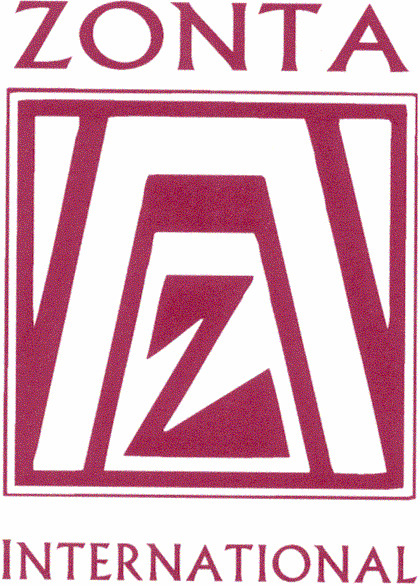 THE ZONTA CLUB OF NEW ORLEANS “WORKSHIP” 
FOR NON-TRADITIONAL WOMEN STUDENTSThe Zonta Club is an international organization of women working to improve the status of women and the quality of women’s lives.  They are particularly committed to improving women’s health and education throughout the world.  The Zonta Club “Workship” provides partial in-state tuition and fees for an undergraduate at the University of New Orleans.  In exchange, the recipient completes an internship in the Women’s Center.  The “workship” project is directly linked to meeting the needs of returning women students and building on the unique strengths of this student population. Most often this “workship” is awarded to a recipient for the number of full-time semesters remaining until scheduled graduation.  APPLICANTS MUST:be a registered female student (25 or older) at the University of New Orleansbe an undergraduate working on first bachelor’s degreebe an undergraduate who has completed at least 24 hours of college coursesbe in full-time standing (no less than twelve hours) upon receipt of the scholarshipdemonstrate financial needhave and maintain a 2.5 grade point average or aboveexhibit academic dedication in the face of hardship. APPLICATIONS DUE BY March 18, 2019at the Women’s Center, Earl K. Long Library, Room 201For additional information and application forms please contact Lisa Verner at lverner@uno.edu.